            Проект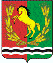 АДМИНИСТРАЦИЯМУНИЦИПАЛЬНОГО ОБРАЗОВАНИЯВОЗДВИЖЕНСКИЙ СЕЛЬСОВЕТАСЕКЕЕВСКОГО  РАЙОНА  ОРЕНБУРГСКОЙ  ОБЛАСТИП О С Т А Н О В Л Е Н И Е00.00.2023                       с. Воздвиженка                                       № - п                                	О выявлении правообладателя                                  ранее учтенного земельного  участка                               с кадастровым номером 56:05:0501001:160 В соответствии со статьей 69.1 Федерального закона от 13 июля 2015 года №218-ФЗ "О государственной регистрации недвижимости" администрация муниципального образования Воздвиженский сельсовет  ПОСТАНОВЛЯЕТ:1. В отношении земельного участка с кадастровым номером 56:05:0501001:160 в качестве его правообладателя,  владеющего данным земельным участком на праве собственности,  выявлен  Шурыгин Иван Михайлович. 2. Право собственности  Шурыгина Ивана Михайловича, на указанный в пункте 1 настоящего  постановления земельный участок,  подтверждается свидетельством на право собственности на земельный участок  серии РФ-XXXIV  ОРБ -05-05 № 0946152 регистрационная запись № 151 от 12.10.1995 года, выданного 22 октября 1995 г.Глава муниципального образования                                                         Б.Г. ЮртаевИНФОРМАЦИОННОЕ СООБЩЕНИЕ В соответствии со статьей 69 Федерального Закона от 30.12.2020 г. №518-ФЗ выявлен  Шурыгин Иван Михайлович,  либо иное заинтересованное лицо вправе представить в письменной форме или в форме электронного документа (электронного образа документа) возражения относительно сведений о правообладателе ранее учтенного объекта недвижимости, указанных в ПРОЕКТЕ Постановления, с приложением обосновывающих такие возражения документов (электронных образов таких документов) (при их наличии), свидетельствующих о том, что такое лицо не является правообладателем указанного объекта недвижимости, в течение тридцати дней со дня получения указанным лицом проекта решения.При отсутствии возражения относительно сведений о правообладателе ранее учтенного объекта недвижимости, указанных в ПРОЕКТЕ Постановления, по истечении сорока пяти дней со дня получения Шурыгиным Иваном Михайловичем указанного Проекта, администрацией муниципального образования Воздвиженский сельсовет будет принято решение о выявлении Шурыгина Ивана Михайловича, как                                                                                                                                                                                                                                                                                                                                                                                     правообладателя ранее учтенного объекта недвижимости с кадастровым номером 56:05:0501001:160.